REPORTadopted by the Working Group on Variety DenominationsDisclaimer:  this document does not represent UPOV policies or guidanceOpening of the meeting	The Working Group on Variety Denominations (WG-DEN) held its third meeting in Geneva on April 7, 2017, under the chairmanship of the Vice Secretary-General of UPOV. 	The meeting was opened by the Chair, who welcomed the participants.  The list of participants is reproduced in Annex I to this report.Adoption of the agenda	The WG-DEN adopted the draft agenda as reproduced in document UPOV/WG-DEN/3/1 Rev.	The draft report of the second meeting of the WG-DEN, held in Geneva on October 25, 2016 (document WG-DEN/2/4 Prov. “Draft Report”), was circulated for consideration by correspondence.  On the basis of the comments received, the WG-DEN adopted the report of its second meeting 
(document WG-DEN/2/4) with the following amendment to paragraph 25 of the draft report:“25.	The WG-DEN agreed that considered whether the use of any botanical name as a variety denomination was unsuitable except for certain common names that had a wider meaning and for which there was no likelihood of confusion (e.g. “Rosa”).”Revision of document UPOV/INF/12/5 “Explanatory Notes on Variety Denominations”	The WG-DEN considered documents UPOV/WG-DEN/3/2 and UPOV/INF/12/6 Draft 3.	The WG-DEN noted the matters agreed by the WG-DEN at its second meeting, as reported in document UPOV/WG-DEN/3/2, paragraph 6.	In accordance with the approach agreed at its second meeting (see document UPOV/WG-DEN2/4 ”Report” Paragraph 30), the WG-DEN started discussion of document UPOV/INF/12/6 Draft 3 at paragraph 2.3.3(b).Paragraph 2 [Characteristics of the denomination]Section 2.3.3 “Identity of the variety”Section 2.3.3(c)	The WG-DEN concluded that, at that time, there was no agreement to change the current wording of Section 2.3.3(c), but before finally concluding on that matter the WG-DEN requested members of the WG_DEN to provide examples/guidance in the implementation of the following element of Section 2.3.3(c) “In some limited cases an exception may be acceptable, for example a variety which was never commercialized, or was only commercialized in a limited way for a very short time” and the WG-DEN agreed to send a circular for that purpose.Section 2.3.4 “Identity of the breeder”	The WG-DEN agreed to reflect further on whether PVP Offices should seek to have a role in recognizing breeders practices in naming varieties (e.g. prefixes, themes) or whether that should be left to other mechanisms (e.g. trademarks). It was agreed that the Office of the Union should send a circular inviting comments on that matter. It was also agreed that the Office of the Union should investigate the background that led to the adoption in the Convention of the principle in Section 2.3.4 “Identity of the breeder” at the 1961 Diplomatic Conference.Section 2.4 “Different from an existing variety of the same plant species or of a closely related species”	The WG-DEN agreed that the term “variety” related to the definition of variety as defined in Article 1(vi) of the 1991 Act of the UPOV Convention and, in particular the term “variety” was wider than protectable variety. The WG-DEN noted that the role of PLUTO in that matter would be considered under a separate agenda item.Section 2.5 “Variety denomination classes:  a variety denomination should not be used more than once in the same class”	The WG-DEN noted that there had been no proposals to amend the list of classes in document UPOV/INF/12.	The WG-DEN noted the changes in the list of classes in the ninth edition of the International Code of the Nomenclature for Cultivated Plants (ICNCP) of March 2016.  It noted that there was agreement on the general rule for denomination classes (one genus/one class) between UPOV and the International Commission for the Nomenclature for Cultivated Plants (IUBS Commission) but there was a wide divergence on the exceptional classes. The WG-DEN agreed that UPOV should explain its exceptional classes to the IUBS Commission with a view to achieving greater harmonization in the tenth edition of the ICNCP.	The WG-DEN noted that, for some UPOV members, the acceptability of similar denominations varied according to class.  For example, in the case of a class following the general rule (one genus/one class) a similar denomination might be accepted for a different species within the same genus.  The WG-DEN agreed that UPOV members should be invited to provide information on such approaches by means of the circular to be issued. Paragraph 4 [Prior rights of third persons]	The WG-DEN agreed to propose additional text to explain that, if an authority allows a denomination to be registered when the breeder of the variety is also the holder of a trademark that is identical to the variety denomination, the authority should inform the breeder of the obligation to allow the use of the denomination in connection with the variety, even after the expiration of the breeder’s right.  This matter will be considered under Section 1.2.Items raised by the WG-DEN at its second meeting	Having completed consideration of document UPOV/INF/12/6 Draft 3 from paragraph 2.3.3(b) until the end of the document, the WG-DEN agreed to consider the items raised at the second meeting of the WG-DEN in relation to paragraphs 1 – 2.3.3(a) (see document UPOV/WG-DEN/3/2 paragraph 7).	The WG-DEN welcomed the presentation of the CPVO on the assessment of similarity between two denominations based on visual, phonetic and conceptual aspects. The presentation by the CPVO is reproduced in Annex II to this report. The WG-DEN concluded that conceptual criteria in the UPOV guidance might not be suitable due to the difficulties for the harmonized implementation of the conceptual aspect at the international level.	The WG-DEN welcomed the presentation of the CPVO on the characteristics of the variety. The presentation by the CPVO is reproduced in Annex III to this report.	The WG-DEN noted that there were some significant differences in the detailed criteria for variety denomination suitability between UPOV members and that it might be difficult to achieve complete harmonization.  The WG-DEN noted that such differences in criteria would not lead to the creation of a synonym if authorities accepted the denomination that was submitted and registered with the first application, even if the denomination would not have met the criteria in their territory.    	The WG-DEN agreed to issue a circular in order to explore the frequency that UPOV members were faced with existing denominations that did not meet their own criteria and the frequency that synonyms were created as a result.  In addition, the WG-DEN agreed to issue a circular to users on whether the current practices created problems.  UPOV Denomination Similarity Search Tool	The WG-DEN agreed that matters that agenda item 4 “UPOV Denomination Similarity Search Tool” would be considered at a later meeting on the basis of the document presented at the second meeting.  Expansion of the content of the PLUTO database	The WG-DEN agreed that matters that agenda item 5 “Expansion of the content of the PLUTO database” would be considered at a later meeting on the basis of the document presented at the second meeting.  Non-acceptable terms	The WG-DEN agreed that matters that agenda item 6 “Non-acceptable terms” would be considered at a later meeting on the basis of the document presented at the second meeting.  Date, place and program of the next meeting	The WG-DEN agreed to hold its fourth meeting in Geneva, in the morning of October 27, 2017.	The following program was agreed for the fourth meeting of the WG-DEN:Opening of the meetingAdoption of the agendaRevision of document UPOV/INF/12/5 “Explanatory Notes on Variety Denominations under the UPOV Convention”UPOV denomination similarity search toolExpansion of the content of the PLUTO databaseNon-acceptable termsDate, place and program of the next meeting		This report was adopted by correspondence.[Annexes follow]UPOV/WG-DEN/3/3ANNEX ILIST OF PARTICIPANTS
I. MEMBERSARGENTINARaimundo LAVIGNOLLE, Presidente del Directorio, Instituto Nacional de Semillas (INASE), 
Secretaría de Agricultura, Ganadería y Pesca, Ministerio de Economía, Buenos Aires  
(e-mail: rlavignolle@inase.gov.ar) María Laura VILLAMAYOR (Sra.), Abogada, Unidad Presidencia, Instituto Nacional de Semillas (INASE), Secretaría de Agricultura, Ganadería y Pesca, Ministerio de Economía, Buenos Aires  
(e-mail: mlvillamayor@inase.gov.ar) AUSTRALIANik HULSE, Chief of Plant Breeders' Rights, Plant Breeder's Rights Office, IP Australia, Woden 
(e-mail: nik.hulse@ipaustralia.gov.au) Tanvir HOSSAIN, Senior Examiner, Plant Breeder's Rights Office, IP Australia, Woden 
(e-mail: tanvir.hossain@ipaustralia.gov.au) BRAZILRicardo ZANATTA MACHADO, Fiscal Federal Agropecuário, Coordinador do SNPC, Serviço Nacional de Proteção de Cultivares (SNPC), Ministério da Agricultura, Pecuária e Abastecimento, Brasilia , D.F. 
(e-mail: ricardo.machado@agricultura.gov.br) canadaAnthony PARKER, Commissioner, Plant Breeders' Rights Office, Canadian Food Inspection Agency (CFIA), Ottawa 
(e-mail: anthony.parker@inspection.gc.ca) Marc DE WIT, Examiner, Plant Breeders' Rights Office, Canadian Food Inspection Agency (CFIA), Ottawa 
(e-mail: Marc.deWit@inspection.gc.ca) CHILENatalia SOTOMAYOR CABRERA (Sra.), Abogado, Departamento de Asesoría Jurídica, Oficina de Estudios y Políticas Agrarias (ODEPA), Santiago de Chile  
(e-mail: nsotomayor@odepa.gob.cl) Alvaro ULLOA, Encargado Área Frutales, Servicio Agrícola y Ganadero, Ministerio de Agricultura, Santiago de Chile  
(e-mail: alvaro.ulloa@sag.gob.cl) CHINAWenjun CHEN, Project Officer, State Intellectual Property Office, Beijing 
(e-mail: chenwenjun@sipo.gov.cn) Chao DENG, Principal Staff Member, Ministry of Agriculture, Ministry of Agriculture, Beijing  
(e-mail: dengchaowin@sina.com) Faji HUANG, Officer, Office for the Protection of New Plant Varieties, State Forestry Administration, Beijing  
(e-mail: huangfaji@sina.com) COLOMBIAAna Luisa DÍAZ JIMÉNEZ (Sra.), Directora, Dirección Técnica de Semillas, Instituto Colombiano Agropecuario (ICA), Bogotá D.C. 
(e-mail: analuisadiazj@gmail.com) Juan Camilo SARETZKI-FORERO, Consejero, Misión Permanente, Ginebra  
(e-mail: juan.saretzki@misioncolombia.ch) dominican REPUBLICRafael COLÓN NUÑEZ, Enc. Producción, BIO-ARROZ, Ministerio de Agricultura, Santo Domingo 
(e-mail: ing.rafaelcolon@hotmail.com)  Antonio FERNÁNDEZ ACOSTA, Inspector de certificación de semilla, BIO-ARROZ, Ministerio de Agricultura, Santo Domingo 
(e-mail: ing-antoniofedez-08@hotmail.com) ESTONIALaima PUUR (Ms.), Head, Variety Department, Estonian Agricultural Board, Viljandi  
(e-mail: laima.puur@pma.agri.ee) EUROPEAN UNIONBénédicte LEGRAND (Madame), Office communautaire des variétés végétales (OCVV), Angers  
(e-mail: Legrand@cpvo.europa.eu) Jean MAISON, Deputy Head, Technical Unit, Community Plant Variety Office (CPVO), Angers 
(e-mail: maison@cpvo.europa.eu) FranceYvane MERESSE (Mme), Responsable juridique / Legal Expert, Groupe d'Etude et de Contrôle des Variétés et des Semences (GEVES), Beaucouzé 
(e-mail: yvane.meresse@geves.fr) Catherine MALATIER (Madame), Assistante INOV, Groupe d’étude et de contrôle des variétés et des semences (GEVES), Beaucouzé 
(e-mail: catherine.malatier@geves.fr) ISRAELDikla DABBY-NAOR (Ms.), Chairperson, Plant Breeders' Rights Council, Ministry of Agriculture and Rural Development, Beit-Dagan 
(e-mail: diklad@moag.gov.il) MOROCCOZoubida TAOUSSI (Mrs.), Chargée de la protection des obtentions végétales, Office National de Sécurité de Produits Alimentaires, Rabat  
(e-mail: ztaoussi67@gmail.com) NETHERLANDSMarien VALSTAR, Senior Policy Officer, Seeds and Plant Propagation Material, Ministry of Economic Affairs, DG AGRO & NATURE, The Hague  
(e-mail: m.valstar@minez.nl) Kees Jan GROENEWOUD, Secretary, Dutch Board for Plant Variety (Raad voor Plantenrassen), Naktuinbouw, Roelofarendsveen  
(e-mail: c.j.a.groenewoud@naktuinbouw.nl) Kees VAN ETTEKOVEN, Senior PVP Policy Advisor, Naktuinbouw NL, Roelofarendsveen  
(e-mail: c.v.ettekoven@naktuinbouw.nl) NEW ZEALANDChristopher J. BARNABY, Assistant Commissioner / Principal Examiner for Plant Variety Rights, Plant Variety Rights Office, Intellectual Property Office of New Zealand, Intellectual Property Office of New Zealand, Plant Variety Rights, Ministry of Economic Development, Christchurch 
(e-mail: Chris.Barnaby@pvr.govt.nz) NORWAYTor Erik JØRGENSEN, Head of Section, National Approvals, Norwegian Food Safety Authority, Brumunddal  
(e-mail: tor.erik.jorgensen@mattilsynet.no) omanAli AL LAWATI, Plant Genetic Resources Expert, Oman Animal and Plant Genetic Resources Center, The Research Council, Muscat  
(e-mail: ali.allawati@trc.gov.om) Mohammed AL-BALUSHI, First Secretary, Permanent Mission, Geneva  
(e-mail: oman_wto@bluewin.ch) PARAGUAYNidia Concepción TALAVERA GODOY (Sra.), Directora, Dirección de Semillas, Servicio Nacional de Calidad y Sanidad Vegetal y de Semillas (SENAVE), San Lorenzo 
(e-mail: nidia.talavera@senave.gov.py)TURKEYMehmet ÇAKMAK, PBR Expert, Seed Department, General Directorate of Plant Production, Ministry of Food, Agriculture and Livestock, Ankara, Turkey
E-mail:  mehmet.cakmak@tarim.gov.trMehmet SIĞIRCI,Head, Seed Department, Ministry of Agriculture and Rural Affairs, Ankara, Turkey
E-mail:  mehmet.sigirci@tarim.gov.trUNITED STATES OF AMERICAKitisri SUKHAPINDA (Ms.), Patent Attorney, Office of Policy and International Affairs, United States Patent and Trademark Office (USPTO), Department of Commerce, Department of Commerce, Alexandria 
(e-mail: kitisri.sukhapinda@uspto.gov) Elaine WU (Ms.), Attorney - Advisor, United States Patent and Trademark Office (USPTO), Department of Commerce, Alexandria  
(e-mail: elaine.wu@uspto.gov) Ruihong GUO (Ms.), Deputy Administrator, AMS, Science & Technology Program, United States Department of Agriculture (USDA), Washington D.C. 
(e-mail: ruihong.guo@ams.usda.gov)Yasmine Nicole FULENA (Mme), Intellectual Property Assistant, Permanent Mission, Geneva  
(e-mail: fulenayn@state.gov) II. OBSERVERSSAUDI ARABIAFahd Saad ALAJLAN, Head, Plant Variety Protection Section, King Abdulaziz City for Science and Technology (KACST), Riyadh
(e-mail: fajlan@kacst.edu.sa)Bandar ALHOMED, Consultant Judge, KSA, Riyadh 
(e-mail: bandar8580@hotmail.com)Badie Saud ALBADIE, Consultant Judge, KSA, Riyadh 
(e-mail: abosaud1384@hotmail.com)iII. ORGANIZATIONSCROPLIFE INTERNATIONALMarcel BRUINS, Consultant, CropLife International, Bruxelles 
(e-mail: mbruins1964@gmail.com) François-Xavier MULLER, EU Corn Breeding IP/QMS Manager, Monsanto SAS, Monbéqui  
(e-mail: francois-xavier.muller@monsanto.com) INTERNATIONAL SEED FEDERATION (ISF)Hélène GUILLOT (Mlle), International Agricultural Manager, International Seed Federation (ISF), Nyon 
(e-mail: h.guillot@worldseed.org) Amy D. CURTIS (Ms.), Soybean & Cotton Patent Scientist, Monsanto US, St. Louis 
(e-mail: amy.curtis@monsanto.com) Stevan MADJARAC, Germplasm IP Lead, American Seed Trade Association (ASTA), Alexandria  
(e-mail: s.madjarac@gmail.com)Astrid M. SCHENKEVELD (Ms.), Specialist, Variety Registration & Protection, Rijk Zwaan Zaadteelt en Zaadhandel B.V., De Lier  
(e-mail: a.schenkeveld@rijkzwaan.nl) IV. OFFICERPeter BUTTON, ChairV. OFFICE OF UPOVPeter BUTTON, Vice Secretary-GeneralYolanda HUERTA (Ms.), Legal CounselTomochika MOTOMURA, Technical/Regional Officer (Asia)Ben RIVOIRE, Technical/Regional Officer (Africa, Arab countries)Leontino TAVEIRA, Technical/Regional Officer (Latin America, Caribbean countries)[Annex II follows]UPOV/WG-DEN/3/3ANNEX II[Annex III follows]UPOV/WG-DEN/3/3ANNEX III[End of Annex III and of document]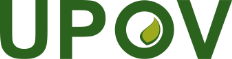 EInternational Union for the Protection of New Varieties of PlantsWorking Group on Variety DenominationsThird Meeting
Geneva, April 7, 2017UPOV/WG-DEN/3/3Original:  EnglishDate:  August 31, 2017